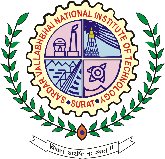 SARDAR VALLABHBHAI NATIONAL INSTITUTE OF TECHNOLOGY, SURATWALK IN INTERVIEWCandidates meeting the following requirements and desiring to be considered for the following post on purely contract basis in the research project titled “Impact of Climate Change on Water Resources of Tapi Basin” of 2 years duration at the institute are hereby informed to remain present for the open/Walk-in-interview/tests on the dates and time given below in the civil Engineering Department at their own cost with an application on plain paper along with their bio-data, true copies of testimonials / certificates, copy of publication if any, original certificates and photo id card.Date & Time of Interview: September 6, 2019 at 03:00 P. M. Venue: Civil Engineering DepartmentDIRECTORWALK IN INTERVIEWCandidates meeting the following requirements and desiring to be considered for the following post on purely contract basis in the research project titled “Impact of Climate Change on Water Resources of Tapi Basin” of 2 years duration at the institute are hereby informed to remain present for the open/Walk-in-interview/tests on the dates and time given below in the civil Engineering Department at their own cost with an application on plain paper along with their bio-data, true copies of testimonials / certificates, copy of publication if any, original certificates and photo id card.Date & Time of Interview: September 6, 2019 at 03:00 P. M. Venue: Civil Engineering DepartmentDIRECTOR